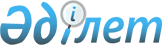 Қазақстан Республикасы Үкiметiнiң 1996 жылғы 13 желтоқсандағы N 1533 қаулысына өзгерiс енгiзу туралы
					
			Күшін жойған
			
			
		
					Қазақстан Республикасы Үкiметiнiң қаулысы 1997 жылғы 12 қарашадағы N 1548. Күші жойылды - ҚР Үкіметінің 2005 жылғы 9 ақпандағы N 124 қаулысымен



      Қазақстан Республикасының Үкiметi қаулы етедi:



      "1997 жылға арналған реформаларды тереңдету жөнiндегi Қазақстан Республикасы Үкiметi шараларының кең ауқымды Жоспары туралы" Қазақстан Республикасы Үкiметiнiң 1996 жылғы 13 желтоқсандағы N 1533 
 қаулысына 
 мынадай өзгерiс енгiзiлсiн:



      аталған қаулының қосымшасында:



      "Аймақтық саясат" деген Ү.2-бөлiмшедегi реттiк нөмiрi 94-жолдар:

     "94. Елдiң бұдан былайғы    Президент    1997    Әдiлетминi,



          дамуының Конституцияға Жарлығының   жылдың  мүдделi



          негiзделген, елдiң     жобасы       қыр.    министрлiктер



          iшкi ерекшелiктерiн                 күйегi  мен



          және мемлекеттiк                            мемкомитеттер"



          құқықтық реттеудiң



          әлемдiк тәжiрибесiн



          есепке алатын моделiн



          әзiрлеу. Мемлекеттiк-



          құқықтық құрылымдар



          мен тетiктердiң жұмыс



          iстеуiнiң жалпы



          заңдылықтарын iске



          асыруды көздеу

     алынып тасталсын.

      

Қазақстан Республикасының




      Премьер-Министрi


					© 2012. Қазақстан Республикасы Әділет министрлігінің «Қазақстан Республикасының Заңнама және құқықтық ақпарат институты» ШЖҚ РМК
				